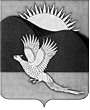 АДМИНИСТРАЦИЯПАРТИЗАНСКОГО МУНИЦИПАЛЬНОГО РАЙОНАПРИМОРСКОГО КРАЯРАСПОРЯЖЕНИЕВ связи с кадровыми изменениями, руководствуясь статьями 28, 31 Устава Партизанского муниципального района Приморского края                               с 13 апреля 2015 года: 1. Утвердить график работы отдела записи актов гражданского состояния администрации Партизанского муниципального района (далее - отдел ЗАГС):2. График приёма граждан отделом ЗАГС:Вторник - пятница 	- 9.00 - 16.00Суббота 			- 10.00 - 15.00  3. Распоряжение администрации Партизанского муниципального района от 09.04.2010 № 65-р «Об утверждении графика работы отдела ЗАГС» считать утратившим силу.24. Общему отделу администрации Партизанского муниципального района (Кожухарова) опубликовать настоящее распоряжение в газете «Золотая Долина» и разместить  на официальном сайте администрации Партизанского муниципального района в информационно-коммуникационной сети «Интернет» в тематической рубрике «Муниципальные правовые акты».И.о. главы Партизанскогомуниципального района						 В.Г.Головчанский07.04.2015   село Владимиро-Александровское                           № 78-рОб утверждении графика работы отдела ЗАГС  Вторник9.00 - 18.15Среда9.00 - 18.15Четверг9.00 - 17.15Пятница9.00 - 17.15  Суббота10.00 - 15.00Перерыв на обед: 13.00 - 14.00Перерыв на обед: 13.00 - 14.00Выходной: воскресенье, понедельникВыходной: воскресенье, понедельник